Media ReleaseFrock up, don the flora and get your gumboots readyAre you inspired by opportunity and the stories of others? Keen to meet like-minded women who share a connection to agriculture and the environment?Pull on your gumboots, don your favourite frock and add your own native flora accessory. It’s time for the fifth Chicks in the Sticks event, hosted by North Central Catchment Management Authority (CMA) in partnership with Project Platypus.“Bring along your best friend, mother, sister or colleague to what will be another incredible event. Your morning will begin bright and early as you travel across the gorgeous cropping county of the Avon Plains,” North Central CMA Regional Landcare Coordinator Tess Grieves said.“When you arrive, we start with a 2.5km walk around Walkers Lake guided by the Avon Plains- Banyena Landcare Group, learning about areas rich cultural heritage and remnant red gum woodland. “Your walk will be followed by a delicious grazing platter lunch served in the marquee overlooking the lake, and two amazing speakers.”Regional Australia Institute’s Lightbulb Moments campaign finalist Melissa Connors will be presenting her heartwarming story which led to her to develop the ‘This Farm Needs A Farmer’ mentoring project. The 2017 Weekly Times Coles FARM magazine Innovative Farmer of the Year award winner and local success story Dads Oats will be showcased by the brains behind the brand, Alicia Cain who designed the logo, packaging for the products.Details:When: Sunday September 10th, 2017.Time: 10.30 am -2.30 pmWhere: Walkers Lake, Donald-Avon Plains Road, Avon Plains 3477.Dress: Garden party frock, gumboots and native flora accessory (*Dress-up is fun, however please for the weather and your own comfort)Cost: $25.00 (plus ticket fees & GST). Drinks at bar prices- (CASH ONLY)RSVP: Places are limited and book out fast— so get in early to avoid disappointment! For details and bookings contact the North Central CMA on (03) 5448 7124 or go to https://2017chicksinthesticks.eventbrite.com.auThe event is supported by the North Central CMA through funding from the Australian Government’s National Landcare Programme and the Victorian Government’s Department of Environment, Land, Water and Planning.-ENDS-For further information please contact
Anthony Radford, Communications CoordinatorNorth Central Catchment Management Authorityt: 03 5440 1884m: 0409 720 610e: anthony.radford@nccma.vic.gov.au @northcentralcma  northccma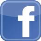 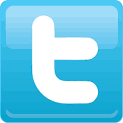 